La famille – The Family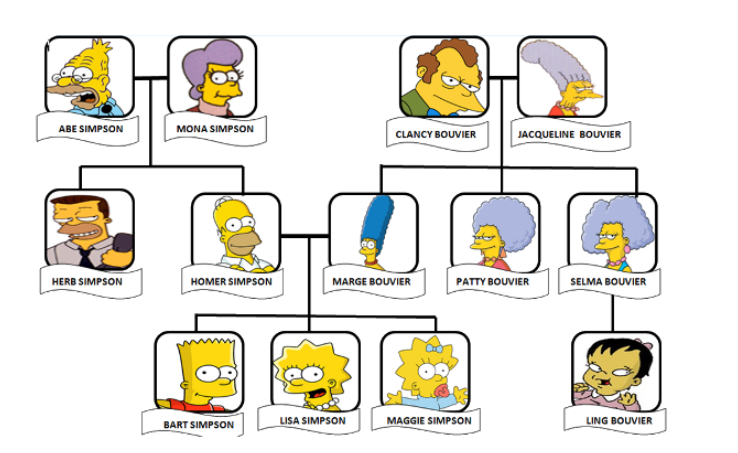 Try to read some of them. I have put a pronunciation next to the words to help you!Here is a selection of statements about the family, in French.The word for ‘is’ is ‘est’ and the word for ‘of’ is ‘de’.Homer est le père de Bart.                  Homer is the father of Bart.Maggie est la fille de Marge.               Maggie is the daughter of Marge.Herb est le frère de Homer.                Herb is the brother of Homer.Now you try some._____________________________________________________________________________________________________________________________________________________________________________________________________________________________________________________________________________________________________________________________________________________________________________________________________________________________________________________________________________________________________________________________________________________le grand-père (lu grond pear)grand fatherla grand-mère (grond mare)grand motherla mère  (mare)motherle père  (pear)fatherle fils (feece)sonla fille   (fee)daughterla soeur  (sir)sisterle frère  ( frair)brotherla tante auntl’oncleuncle